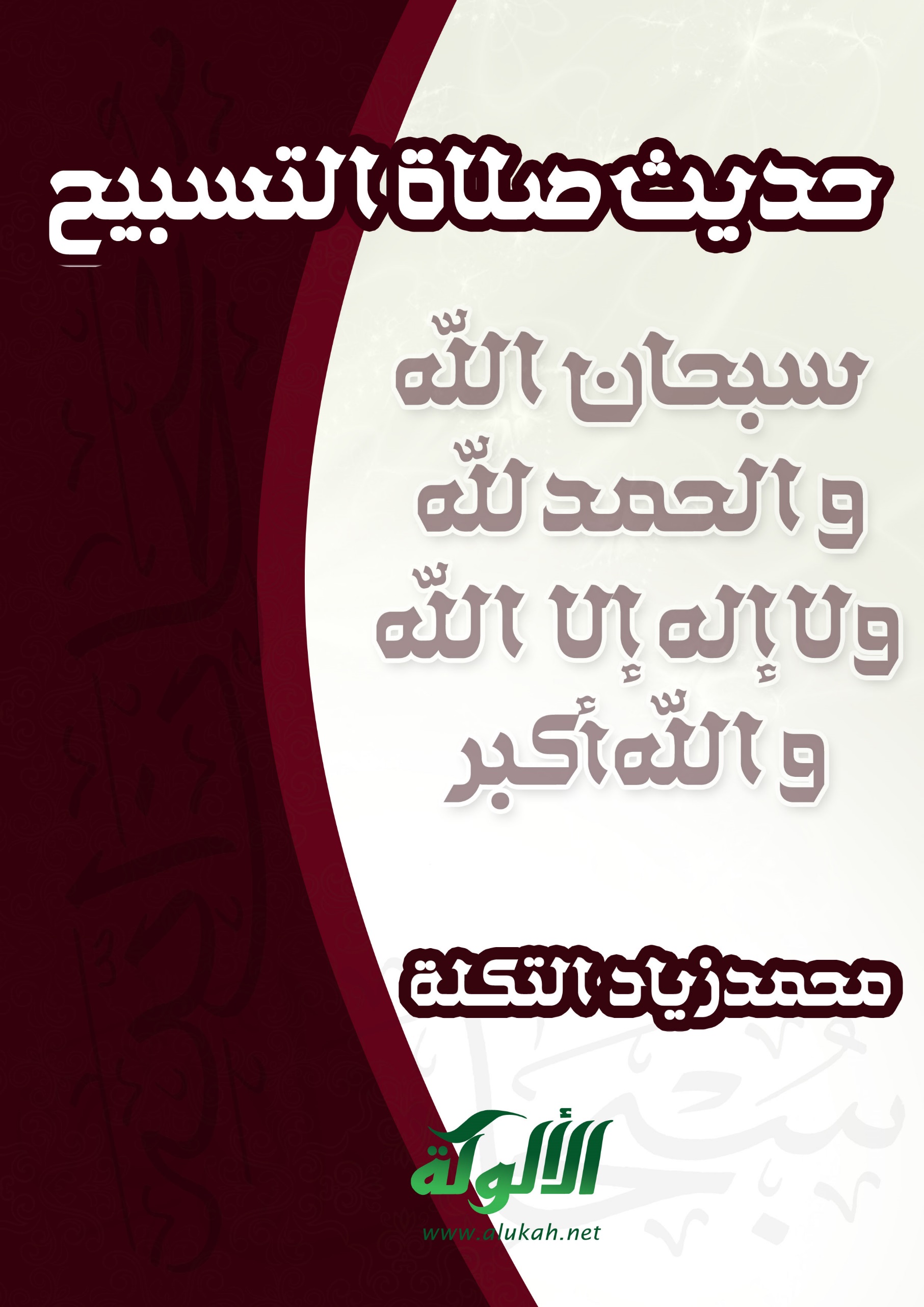 حديث صلاة التسبيحالدرة اليتيمة في تخريج أحاديث التحفة الكريمة (20)محمد زياد التكلةبسم الله الرحمن الرحيمحديث صلاة التسبيح موضوعفي سنن أبي داود (الجزء الثاني،  صفحة 29-30 باب صلاة التسبيح) وابن ماجه (الجزء 1 صفحة 419): حدثنا() عبد الرحمن بن بشر بن الحكم النيسابوري،  ثنا موسى بن عبد العزيز،  ثنا الحكم بن أبان،  عن عكرمة،  عن ابن عباس،  أن رسول الله  قال للعباس بن عبد المطلب:"يا عباس،  يا عماه ألا أعطيك؟ ألا أمنحك؟ ألا أحبوك؟ ألا أفعل بك؟ عشر خصال إذا أنت فعلت ذلك غفر الله لك ذنبك،  أوله وآخره،  قديمة وحديثه،  خطأه وعمده،  صغيره وكبيره،  سره وعلانيته،  عشر خصال: أن تصلي أربع ركعات،  تقرأ في كل ركعة فاتحة الكتاب وسورة،  فإذا فرغت من القراءة في أول ركعة وأنت قائم قلت: سبحان الله،  والحمد لله،  ولا إله إلا الله،  والله أكبر،  خمس عشرة مرة،  ثم تركع فتقولها وأنت راكع عشراً،  ثم ترفع رأسك من الركوع فتقولها عشراً،  ثم تهوي ساجداً،  فتقولها وأنت ساجد عشراً،  ثم ترفع رأسك من السجود فتقولها عشراً،  ثم تسجد فتقولها عشراً،  ثم ترفع رأسك فتقولها عشراً،  فذلك خمس وسبعون في كل ركعة،  تفعل ذلك في أربع ركعات،  إن استطعت أن تصليها في كل يوم مرة فافعل،  فإن لم تفعل ففي كل جمعة مرة،  فإن لم تفعل ففي كل شهر مرة،  فإن لم تفعل ففي كل سنة مرة،  فإن لم تفعل ففي عمرك مرة".  اهـ. هذا الحديث ذكر ابن الجوزي رحمه الله أنه موضوع على النبي  انتهى. وضعفه الترمذي،  والعقيلي،  وقال الحافظ ابن حجر في التلخيص ما نصه: (( والحق أن طرقه كلها ضعيفة،  وإن كان حديث ابن عباس يقرب من شرط الحسن،  إلا أنه شاذ لشدة الفردية فيه،  وعدم المتابع والشاهد من وجه معتبر،  ومخالفة هيئتها لهيئة باقي الصلوات،  وموسى بن عبد العزيز وإن كان صادقاً صالحاً فلا يحتمل فيه هذا التفرد،  وقد ضعفها ابن تيمية،  والمزّي،  وتوقف الذهبي،  حكاه ابن عبد الهادي عنهم في أحكامه،  وقد اختلف كلام الشيخ محيي الدين،  فوهاها في شرح المهذب،  فقال: حديثها ضعيف،  وفي استحبابها عندي نظر،  لأن فيها تغييراً لهيئة الصلاة المعروفة،  فينبغي أن لا تفعل،  وليس حديثها بثابت)) انتهى(). قلت: والحق أنه موضوع كما قال ابن الجوزي رحمه الله،  لضعف أسانيده،  ونكارة متنه،  ومخالفته للأحاديث الصحيحة المتواترة في صفة الصلاة،  والله ولي التوفيق. 